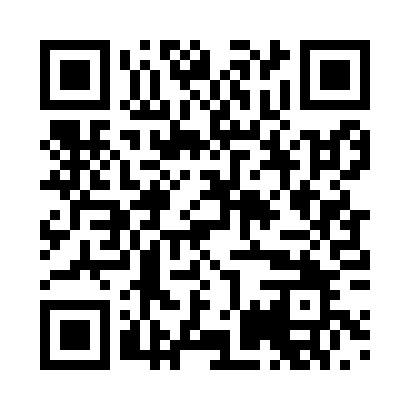 Prayer times for Azenweiler, GermanyWed 1 May 2024 - Fri 31 May 2024High Latitude Method: Angle Based RulePrayer Calculation Method: Muslim World LeagueAsar Calculation Method: ShafiPrayer times provided by https://www.salahtimes.comDateDayFajrSunriseDhuhrAsrMaghribIsha1Wed3:566:041:195:198:3510:352Thu3:536:031:195:198:3710:383Fri3:506:011:195:208:3810:404Sat3:485:591:195:208:4010:425Sun3:455:581:195:218:4110:456Mon3:425:561:195:218:4210:477Tue3:405:551:195:228:4410:498Wed3:375:531:195:228:4510:529Thu3:355:521:195:238:4610:5410Fri3:325:501:195:238:4810:5611Sat3:295:491:195:248:4910:5912Sun3:275:481:195:248:5011:0113Mon3:245:461:195:258:5211:0414Tue3:215:451:195:258:5311:0615Wed3:195:441:195:268:5411:0816Thu3:165:431:195:268:5611:1117Fri3:145:411:195:278:5711:1318Sat3:115:401:195:278:5811:1619Sun3:095:391:195:288:5911:1820Mon3:065:381:195:289:0011:2021Tue3:035:371:195:289:0211:2322Wed3:025:361:195:299:0311:2523Thu3:025:351:195:299:0411:2824Fri3:015:341:195:309:0511:2925Sat3:015:331:195:309:0611:3026Sun3:015:321:195:319:0711:3027Mon3:005:311:205:319:0811:3128Tue3:005:311:205:329:0911:3129Wed3:005:301:205:329:1011:3230Thu3:005:291:205:329:1111:3231Fri3:005:281:205:339:1211:33